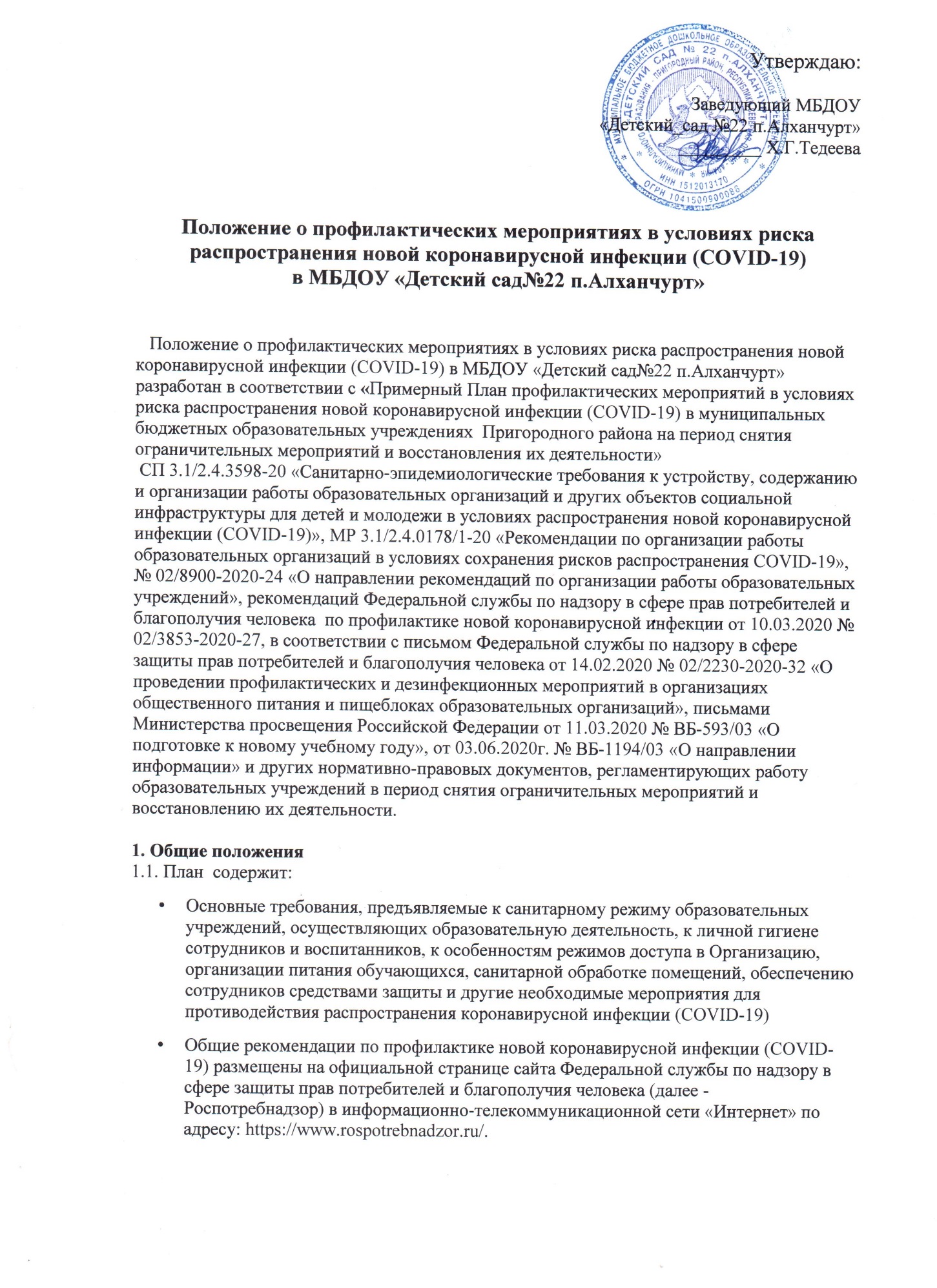   Утверждаю: Заведующий МБДОУ   «Детский_сад №22 п.Алханчурт» _________ Х.Г.Тедеева Положение о профилактических мероприятиях в условиях риска распространения новой коронавирусной инфекции (COVID-19)в МБДОУ «Детский сад№22 п.Алханчурт»   Положение о профилактических мероприятиях в условиях риска распространения новой коронавирусной инфекции (COVID-19) в МБДОУ «Детский сад№22 п.Алханчурт» разработан в соответствии с «Примерный План профилактических мероприятий в условиях риска распространения новой коронавирусной инфекции (COVID-19) в муниципальных бюджетных образовательных учреждениях  Пригородного района на период снятия ограничительных мероприятий и восстановления их деятельности» СП 3.1/2.4.3598-20 «Санитарно-эпидемиологические требования к устройству, содержанию и организации работы образовательных организаций и других объектов социальной инфраструктуры для детей и молодежи в условиях распространения новой коронавирусной инфекции (COVID-19)», MP 3.1/2.4.0178/1-20 «Рекомендации по организации работы образовательных организаций в условиях сохранения рисков распространения COVID-19», № 02/8900-2020-24 «О направлении рекомендаций по организации работы образовательных учреждений», рекомендаций Федеральной службы по надзору в сфере прав потребителей и благополучия человека  по профилактике новой коронавирусной инфекции от 10.03.2020 № 02/3853-2020-27, в соответствии с письмом Федеральной службы по надзору в сфере защиты прав потребителей и благополучия человека от 14.02.2020 № 02/2230-2020-32 «О проведении профилактических и дезинфекционных мероприятий в организациях общественного питания и пищеблоках образовательных организаций», письмами Министерства просвещения Российской Федерации от 11.03.2020 № ВБ-593/03 «О подготовке к новому учебному году», от 03.06.2020г. № ВБ-1194/03 «О направлении информации» и других нормативно-правовых документов, регламентирующих работу образовательных учреждений в период снятия ограничительных мероприятий и восстановлению их деятельности.1. Общие положения1.1. План  содержит:Основные требования, предъявляемые к санитарному режиму образовательных учреждений, осуществляющих образовательную деятельность, к личной гигиене сотрудников и воспитанников, к особенностям режимов доступа в Организацию, организации питания обучающихся, санитарной обработке помещений, обеспечению сотрудников средствами защиты и другие необходимые мероприятия для противодействия распространения коронавирусной инфекции (COVID-19) Общие рекомендации по профилактике новой коронавирусной инфекции (COVID-19) размещены на официальной странице сайта Федеральной службы по надзору в сфере защиты прав потребителей и благополучия человека (далее - Роспотребнадзор) в информационно-телекоммуникационной сети «Интернет» по адресу: https://www.rospotrebnadzor.ru/. № п/п                      МероприятияСроки исполненияI. Санитарно-гигиенические требования и порядок допуска в Учреждение сотрудников и обучающихся.I. Санитарно-гигиенические требования и порядок допуска в Учреждение сотрудников и обучающихся.I. Санитарно-гигиенические требования и порядок допуска в Учреждение сотрудников и обучающихся.1Обеспечить проведение ежедневных «утренних фильтров» с обязательной термометрией (целесообразно использовать бесконтактные термометры) с целью выявления и недопущения в Учреждение сотрудников, обучающихся и их родителей (законных представителей) с признаками ОРВИ при входе в здание. Каждое измерение температуры регистрировать в журналах регистрации температуры сотрудников и воспитанников. Обеспечить ведение журналов:журнал учета температурного режима у сотрудников; журнал учета температурного режима у воспитанников; постоянно2Обеспечить установку при входе в здание дозаторов с антисептическим средством для обработки рук. постоянно3Обеспечить соблюдение работниками и обучающимися правил и мер личной гигиены, включая требования по применению защитных и антисептических средств. постоянно4Предусмотреть наличие запаса необходимых расходных материалов, дезинфекционных средств, кожных антисептиков и средств индивидуальной защиты, с учетом смены масок каждые 3 часа. Обеспечить ведение журналов:учета прихода и расхода дезсредств;заполнение журнала разведения дезсредств.постоянно5Установить для сотрудников порядок утилизации средств индивидуальной защиты после их использования, обязательность тщательного мытья рук после их утилизации, запрет на повторное использование одноразовых средств индивидуальной защиты. постоянно6Производить обработку рук в специально предназначенных местах или на местах с применением средств индивидуальной обработки. постоянно7Обеспечить организацию границ выделенной зоны на территории Учреждения, функционирующей для выгрузки и погрузки материалов, продовольственного сырья и продуктов питания, которые необходимы для обеспечения функционирования Учреждения и организации питания детей. ежедневно8Ограничить доступ в организацию лиц, не осуществляющих непосредственные трудовые функции в помещениях организации, за исключением процессов в части аварийного ремонта и обслуживания зданий, строений, сооружений, помещений в них. Рабочие, осуществляющие экстренные ремонтные работы обеспечиваются средствами индивидуальной защиты.ежедневноеII. Санитарная обработка помещенийII. Санитарная обработка помещенийII. Санитарная обработка помещений1Перед открытием Учреждения обеспечить проведение генеральной уборки помещений с применением дезинфицирующих средств по вирусному режиму.В дальнейшем уборку помещений проводить в соответствии с санитарно-эпидемиологическими требованиями и рекомендациями. Утвердить план – график генеральных уборок и обеспечить регистрации их проведения в журнале.перед открытием, далее  по графику 2Увеличить кратность дезинфекционных обработок помещений. Обеззараживать все поверхности, оборудование и инвентарь учебных и производственных помещений, обеденных залов, санузлов способом протирания ветошью, смоченной дезинфицирующим раствором, или способом орошения путем распыления дезинфицирующего раствора. При проведении влажной уборки помещений с применением уборке  особое внимание уделить обработке ручек дверей, поручней, столов, спинок стульев (подлокотников кресел), раковин для мытья рук при входе в обеденный зал (столовую)Результаты проведенной обработки занести в журнал санитарного состояния помещений.по графику3После экспозиции дезинфицирующий раствор смыть чистой водой, протереть сухой ветошью с последующим проветриванием до исчезновения запаха дезинфектанта.В соответствии с инструкцией4Для проведения уборки и дезинфекции использовать средства в соответствии с санитарно-эпидемиологическими требованиями и рекомендациями и хранить их в упаковках изготовителя, плотно закрытыми в специально отведенном сухом, прохладном и затемненном месте, недоступном для детей.систематически5Обеспечить проведение профилактической дезинфекции, включающей в себя меры личной гигиены, частое мытье рук с мылом или обработку их кожными антисептиками, дезинфекцию столовой и кухонной посуды, проветривание и обеззараживание воздуха, проведение влажной уборки помещений с использованием дезинфицирующих средств на системной основе. постоянно6Проветривание помещений осуществлять в соответствии с санитарно-эпидемиологическими требованиями к воздушно-тепловому режиму, принять меры по обеспечению учебных и иных помещений, где могут одновременно находиться несколько несовершеннолетних, сотрудников (рекреации, залы, столовые и другие), оборудованием для обеззараживания воздуха. по графику7Воздух обрабатывать с использованием технологий и оборудования, разрешенных к применению в установленном порядке, на основе использования ультрафиолетового излучения (рециркуляторов и бактерицидных ламп), различных видов фильтров в соответствии с действующими методическими документами.по графику8Обеспечить сбор отходов производства и мусора, ветоши в специальные контейнеры с приводной крышкой с удалением из помещения не реже одного раза день.ежедневноIII. Особенности организации образовательного процесса в зависимости от вида реализуемых образовательных программ и мероприятия, необходимые для обеспечения санитарно-гигиенической безопасностиIII. Особенности организации образовательного процесса в зависимости от вида реализуемых образовательных программ и мероприятия, необходимые для обеспечения санитарно-гигиенической безопасностиIII. Особенности организации образовательного процесса в зависимости от вида реализуемых образовательных программ и мероприятия, необходимые для обеспечения санитарно-гигиенической безопасности1Закрепить распорядительным документом за каждым классом (группой) учебное помещение (групповую), организовав предметное обучение и пребывание в строго закрепленном за каждым классом (группой) помещении. Исключить общение обучающихся и воспитанников из разных классов (групп) во время перемен и при проведении прогулокпостоянно2Пересмотреть (по возможности) и утвердить распорядительным актом режим работы Учреждения, в т.ч. расписание учебных занятий, изменив время начала первого урока (занятия) для разных классов (приема детей в дошкольное учреждение) и время проведения перемен, в целях максимального разобщения классов (групп) при проведении утренней термометрии.К началу учебного года и далее по эпидпоказателям3С учетом погодных условий максимально организовать пребывание обучающихся и проведение занятий на открытом воздухе. Использовать открытую спортивную площадку для занятий физической культурой, сократив количество занятий в спортивном зале. постоянно4Проводить во время перемен (динамических пауз) и по окончанию работы текущую дезинфекцию помещений (обработка рабочих поверхностей, пола, дверных ручек, помещений пищеблоков, мебели, санузлов, вентилей кранов, спуска бачков унитазов). Дезинфицирующие средства использовать в соответствии с инструкциями производителя в концентрациях для вирусных инфекций.ежедневно5Обеспечить после каждого урока проведение сквозного проветривания помещений и групповых помещений в отсутствие обучающихся. По графику проводить дезинфекцию воздушной среды с использованием приборов для обеззараживания воздуха. ежедневно6Усилить контроль за организацией питьевого режима, обратив особое внимание на обеспеченность одноразовой посудой и проведение обработки кулеров и дозаторов (если есть в наличии) в соответствии с инструкциями их производителей. ежедневно7Обеспечить постоянное наличие мыла, туалетной бумаги в санузлах для сотрудников и обучающихся, установить дозаторы с антисептическим средством для обработки рук. ежедневно8Запретить проведение массовых мероприятий с участием различных групп лиц (групповых ячеек ), а также массовых мероприятий с привлечением лиц из иных организацийежедневноVI. Организация питания несовершеннолетних и работы пищеблокаVI. Организация питания несовершеннолетних и работы пищеблокаVI. Организация питания несовершеннолетних и работы пищеблока1Обеспечить сотрудников пищеблока и участвующих в раздаче пищи запасом одноразовых масок (или многоразовыми масками со сменными фильтрами) и перчатками для работы в соответствии с санитарными требованиями и рекомендациями, а также дезинфицирующими салфетками, кожными антисептиками для обработки рук, дезинфицирующими средствами. Повторное использование одноразовых масок, а также использование увлажненных масок не допускается. При этом смена одноразовых масок должна производиться не реже 1 раза в 3 часа, фильтров - в соответствии с инструкцией по их применению;ежедневно2При наличии помещений для принятия пищи для обучающихся и воспитанников рекомендовано введение строгого графика, без пересечения разных групп/классов. ежедневно3Обеспечить обработку обеденных столов до и после каждого приема пищи с использованием моющих и дезинфицирующих средств.ежедневно4Количество одновременно используемой столовой посуды и приборов должно обеспечивать потребности Учреждения. Не допускается использование посуды с трещинами, сколами, отбитыми краями, деформированной, с поврежденной эмалью. ежедневно5Мытье столовой и чайной посуды, столовых приборов осуществляться путем обработки дезинфицирующими средствами в соответствии с инструкциями по их применению с последующим мытьем и высушиванием либо использовать посудомоечные машины с соблюдением температурного режима.ежедневно6Обеспечить соблюдение мер личной гигиены и не допускать к работе персонал с проявлениями ОРВИ (повышенная температура, кашель, насморк). ежедневно7Для проведения дезинфекции применять дезинфицирующие средства, зарегистрированные в установленном порядке и разрешенные к применению в организациях общественного питания, в инструкциях, по применению которых указаны режимы обеззараживания объектов при вирусных инфекциях.Меры предосторожности при проведении дезинфекционных мероприятий и первой помощи при случайном отравлении изложены для каждого конкретного дезинфицирующего средства в Инструкциях по их применению.ежедневно8Профилактическую дезинфекцию, включающую меры личной гигиены, использование масок для защиты органов дыхания, частое мытье рук с мылом или обработку их кожными антисептиками, дезинфекцию столовой и кухонной посуды, проветривание и обеззараживание воздуха, проведение влажной уборки помещений с использованием дезинфицирующих средств, проводить на системной основе. ежедневно9Проветривание и влажную уборку помещений с применением дезинфицирующих средств путем протирания дезинфицирующими салфетками (или растворами дезинфицирующих средств) ручек дверей, поручней, столов, спинок стульев (подлокотников кресел), раковин для мытья рук при входе в обеденный зал (столовую), проводить в соответствии с санитарными требованиями и рекомендациями. ежедневно10При наличии в помещениях для приема пищи туалетов проводить их уборку и дезинфекцию в установленном порядке. ежедневно11Поступающие в организации продовольственные сырье и пищевые продукты должны соответствовать требованиям нормативной и технической документации и сопровождаться документами, подтверждающими их качество и безопасность, находиться в исправной, чистой таре.систематическиV. Алгоритм действий в случае подозрения заболевания новой коронавирусной инфекцией COVID-19V. Алгоритм действий в случае подозрения заболевания новой коронавирусной инфекцией COVID-19V. Алгоритм действий в случае подозрения заболевания новой коронавирусной инфекцией COVID-191С целью подготовки к внештатным (экстренным) ситуациям руководителю Учреждений обеспечить ознакомление сотрудников со схемой маршрутизации сотрудников и обучающихся с симптомами ОРВИ и внебольничной пневмонией в медицинские организации.по необходимости2Не допускать к работе сотрудников организации с признаками респираторных заболеваний и ОРВИ.Обеспечить незамедлительную изоляцию воспитанников с признаками респираторных заболеваний и ОРВИ до прихода родителей (законных представителей) или приезда бригады скорой помощи.Возобновление допуска к работе или к учебе проводится только при наличии справки лечебного учреждения о выздоровлении или отсутствии инфекционного заболевания.Обеспечить ведение журналов:журнал учета сотрудников с выявленными симптомами ОРВИ;журнал учета воспитанников с выявленными симптомами ОРВИЕжедневно3При выявлении сотрудника или обучающегося с подозрением на заболевание новой коронавирусной инфекцией COVID-19 обеспечить проведение дезинфекции помещений Учреждения.По показаниям4При поступлении запроса из Управления Федеральной службы по надзору в сфере защиты прав потребителей и благополучия человека организация незамедлительно предоставляет информацию обо всех контактах заболевшего сотрудника новой коронавирусной инфекцией (COVID-2019) в связи с исполнением им трудовых функций, обеспечивают проведение дезинфекции помещений организации, где находился заболевший.По показаниямVI. Информирование сотрудников и обучающихся о мерах предосторожности и профилактикиVI. Информирование сотрудников и обучающихся о мерах предосторожности и профилактикиVI. Информирование сотрудников и обучающихся о мерах предосторожности и профилактики1Руководителю Учреждения обеспечить организацию системной работы по информированию сотрудников и обучающихся о рисках новой коронавирусной инфекции COVID-19, мерах индивидуальной профилактики, необходимости своевременного обращения за медицинской помощью при появлении первых симптомов ОРВИ. постоянно2Обеспечить ознакомление всех сотрудников настоящим планом. системаичеки3Обеспечить проведение инструктажей сотрудников и обучающихся о соблюдении правил личной гигиены и техники безопасности.По графику4Усилить педагогическую работу по гигиеническому воспитанию обучающихся, воспитанников и их родителей (законных представителей систематически